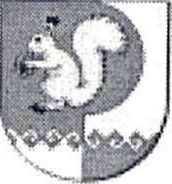 от 07 марта 2013 года № 125Об утверждении Административного регламента предоставления муниципальной услуги «Выдача разрешений на ввод объектов вэксплуатацию»В соответствии с Федеральным законом от 27.06.2010г. №	210-ФЗ "Об организации предоставления государственных и муниципальных услуг", постановлением Администрации Моркинского муниципального района от 31 декабря 2010 года № 905 «Об утверждении Порядка разработки и утверждения административных регламентов предоставления муниципальных услуг» Администрация Моркинского муниципального района
постановляет:Утвердить прилагаемый Административный регламент предоставления муниципальной услуги «Выдача разрешения на ввод объектов в эксплуатацию».Разместить настоящее постановление на официальном сайте муниципального образования «Моркинский муниципальный район» - http://adm-morki.ru.Контроль за исполнением настоящего постановления возложить на заместителя Главы администрации МО «Моркинский муниципальный район» Тихонову А.М.МОРКО МУНИЦИПАЛЬНЫЙ РАЙОН  АДМИНИСТРАЦИЙПУНЧАЛАДМИНИСТРАЦИЯМОРКИНСКОГО МУНИЦИПАЛЬНОГО  РАЙОНАПОСТАНОВЛЕНИЕ